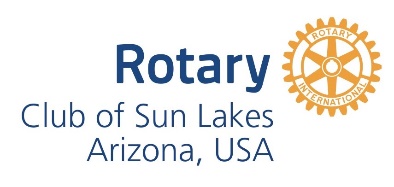 “Teacher of the Month” Nomination Form 2020-2021Use the following points when nominating a Teacher from your school to be honored by the Sun Lakes Rotary Club:Total years of service in the field of educationExamples of how the proposed teacher goes above the normal requirementsExamples of how this teacher enhances the education of her/his studentsThe respect for the teacher by her/his peers, students and parentsInterest shown by the teacher to be involved in extracurricular activities and in the communityPLEASE USE THIS FORM, AS WELL AS SUBMITTING RECOMMENDATIONS FROM COLLEAGUES, PARENTS, and STUDENTS.  (Attach additional pages as needed.)Name of teacher nominated: ___________________________________________________Grade level and subjects taught: ______________________________________________Years of Teaching experience: __________________________________________________Name of School______________________________________________________________Address of School_____________________________________________________________City, State, Zip_______________________________________________________________Name of Principal: ____________________________________________________________Name or names of person or committee submitting this recommendation: _______________All recommendations should be submitted between September 1, 2020 and April 30, 2021(All forms will be retained and considered until the last award in May)RETURN COMPLETED FORM BY EMAIL TO:Grace Wilson-Woods - graceww7@yahoo.com ; Elaine Ralls- eralls@commitagency.com; Roger Edmonds- rogere642@mac.com ; Maureen Alger- alger.maureen@cusd80.com   ______________________________________________________________________________________________________________________________________________________________________________________________________________________________________________________________________________________________________________________________________________________________________________________________________________________________________________________________________________________________________________________________________________________________________________________________________________________________________________________________________________________________________                 ____________________________________SIGNATURE OF NOMINATOR				PRINCIPAL’S SIGNATURE & DATE